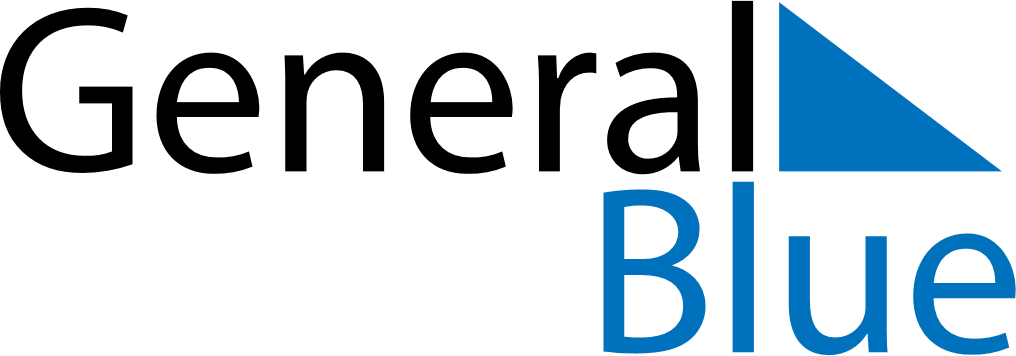 August 2028August 2028August 2028BruneiBruneiSUNMONTUEWEDTHUFRISAT12345Birthday of Muhammad (Mawlid)678910111213141516171819202122232425262728293031